Kepez Mevlana İlkokulu2023-2024 Eğitim Öğretim Yılı3/H Sınıfı İhtiyaç ListesiÖğretmene Teslim Edilecek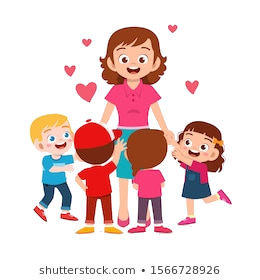 1 top A4 kâğıt3 adet tahta kalemi (1 siyah, 1 mavi, 1 kırmızı)1’er paket ıslak mendil ve peçeteÇantaya Koyulacaklar1 adet 80 yaprak büyük boy çizgili defter (Türkçe)1 adet 80 yaprak büyük boy kareli defter (Mat.)3 adet 60 yaprak büyük boy çizgili defter (Hayat B. Fen B. ve İngilizce)Orta boy telli resim defteri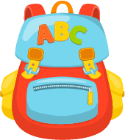 12’li kuru boya12’li pastel boyaÇıtçıtlı sunum dosyasıKalemliğe Koyulacaklar3 adet kurşun kalem2 adet kırmızı başlık kalemi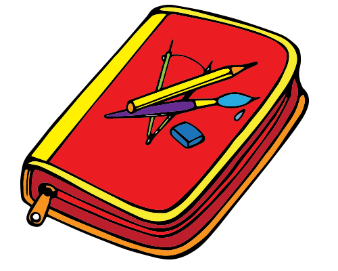 1 adet leke bırakmayan ve yumuşak silgi1 adet kalemtıraşOrta boy pritt yapıştırıcı ve bantKüt uçlu makasBeslenme Çantasına Koyulacaklar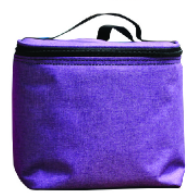 Beslenme örtüsüIslak mendilPeçeteÖğretmen Tarafından İstenildiğinde Çantaya Konulacaklar12’li sulu ve keçeli boyaCetvel takımıTürkçe sözlük, Deyimler ve Atasözleri SözlüğüNot: Bu liste öğretmenlerimizin kendilerine göre düzenleyerek kullanmaları için hazırlanmıştır. Listeyi indiren velilerimizin kendi sınıf öğretmenlerinden liste talep etmeleri daha sağlıklı olacaktır.								   	  	             Hasan YILDIRIM					        					           3/H Sınıf Öğretmeni          